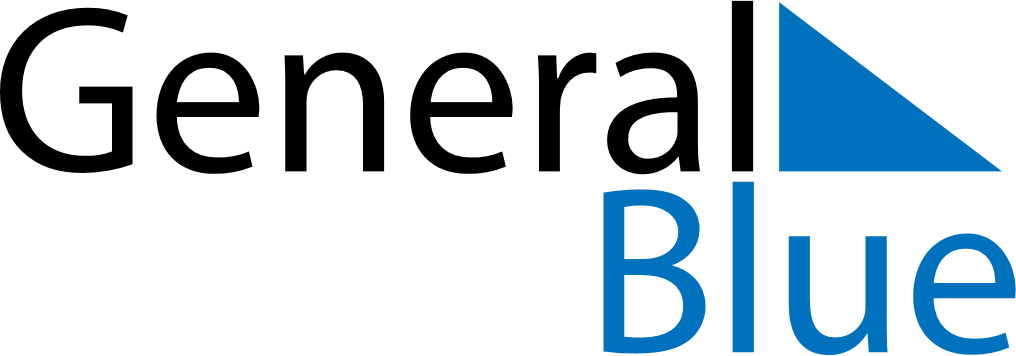 July 2024July 2024July 2024July 2024July 2024July 2024Wieliczka, Lesser Poland, PolandWieliczka, Lesser Poland, PolandWieliczka, Lesser Poland, PolandWieliczka, Lesser Poland, PolandWieliczka, Lesser Poland, PolandWieliczka, Lesser Poland, PolandSunday Monday Tuesday Wednesday Thursday Friday Saturday 1 2 3 4 5 6 Sunrise: 4:34 AM Sunset: 8:52 PM Daylight: 16 hours and 17 minutes. Sunrise: 4:35 AM Sunset: 8:51 PM Daylight: 16 hours and 16 minutes. Sunrise: 4:36 AM Sunset: 8:51 PM Daylight: 16 hours and 15 minutes. Sunrise: 4:37 AM Sunset: 8:51 PM Daylight: 16 hours and 14 minutes. Sunrise: 4:37 AM Sunset: 8:50 PM Daylight: 16 hours and 12 minutes. Sunrise: 4:38 AM Sunset: 8:50 PM Daylight: 16 hours and 11 minutes. 7 8 9 10 11 12 13 Sunrise: 4:39 AM Sunset: 8:49 PM Daylight: 16 hours and 10 minutes. Sunrise: 4:40 AM Sunset: 8:49 PM Daylight: 16 hours and 8 minutes. Sunrise: 4:41 AM Sunset: 8:48 PM Daylight: 16 hours and 7 minutes. Sunrise: 4:42 AM Sunset: 8:47 PM Daylight: 16 hours and 5 minutes. Sunrise: 4:43 AM Sunset: 8:47 PM Daylight: 16 hours and 3 minutes. Sunrise: 4:44 AM Sunset: 8:46 PM Daylight: 16 hours and 2 minutes. Sunrise: 4:45 AM Sunset: 8:45 PM Daylight: 16 hours and 0 minutes. 14 15 16 17 18 19 20 Sunrise: 4:46 AM Sunset: 8:44 PM Daylight: 15 hours and 58 minutes. Sunrise: 4:47 AM Sunset: 8:43 PM Daylight: 15 hours and 56 minutes. Sunrise: 4:48 AM Sunset: 8:42 PM Daylight: 15 hours and 54 minutes. Sunrise: 4:49 AM Sunset: 8:41 PM Daylight: 15 hours and 52 minutes. Sunrise: 4:51 AM Sunset: 8:40 PM Daylight: 15 hours and 49 minutes. Sunrise: 4:52 AM Sunset: 8:39 PM Daylight: 15 hours and 47 minutes. Sunrise: 4:53 AM Sunset: 8:38 PM Daylight: 15 hours and 45 minutes. 21 22 23 24 25 26 27 Sunrise: 4:54 AM Sunset: 8:37 PM Daylight: 15 hours and 42 minutes. Sunrise: 4:55 AM Sunset: 8:36 PM Daylight: 15 hours and 40 minutes. Sunrise: 4:57 AM Sunset: 8:35 PM Daylight: 15 hours and 38 minutes. Sunrise: 4:58 AM Sunset: 8:34 PM Daylight: 15 hours and 35 minutes. Sunrise: 4:59 AM Sunset: 8:32 PM Daylight: 15 hours and 32 minutes. Sunrise: 5:01 AM Sunset: 8:31 PM Daylight: 15 hours and 30 minutes. Sunrise: 5:02 AM Sunset: 8:30 PM Daylight: 15 hours and 27 minutes. 28 29 30 31 Sunrise: 5:03 AM Sunset: 8:28 PM Daylight: 15 hours and 24 minutes. Sunrise: 5:05 AM Sunset: 8:27 PM Daylight: 15 hours and 21 minutes. Sunrise: 5:06 AM Sunset: 8:25 PM Daylight: 15 hours and 19 minutes. Sunrise: 5:08 AM Sunset: 8:24 PM Daylight: 15 hours and 16 minutes. 